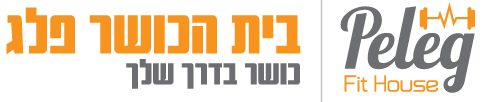 סטודיו A)+(B*ייתכנו שינויים בלוח השיעורים עדכונים יועלו במידי באפליקציה. *ברישום מראש באפליקציה **ברישום מראש של 5 משתתפים 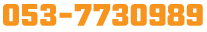 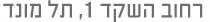 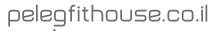 אבגדהו07:30עיצוב(בקי) יוגה06:45-08:00 (יעל)פילאטיס(טלי)פילאטיס(טלי)פילאטיס(בקי)08:30TRX(בקי)עיצוב(בקי)עיצוב(טלי)Pilatrx(הדס)עיצוב(טלי)TRX(בקי)09:30ספינינג (בקי)בסטודיו B**נוער- עיצוב עם TRX(יערה)**17:00נוער- עיצוב** (יערה)17:00יוגה(רונית) 10:15-11:3018:00יוגה(רונית)נוער-עיצוב עם TRX (ערן)עיצוב (שקד)17:45-18:45נוער- עיצוב / (יערה)יוגה**(נחמה) 12:30-13:4519:00ספינינג (עמיחי) בסטודיוBקיקבוקס (ערן)אירובי**(בקי)יוגה (נחמה)18:45עיצוב (בקי)20:00עיצוב(יוליאנה)   פילאטיס (איילת)/     ספינינג (שקד)       בסטודיו Bזומבה(לימור)/ספינינג (בקי)בסטודיו B**עיצוב MAX(הדס)/ספינינג (רענן) בסטודיו B      FLYSTICKS      מעולם היוגה והפילאטיס (רונית)21:00פילאטיס(יוליאנה)עיצוב(שקד)פילאטיס**(הדס)